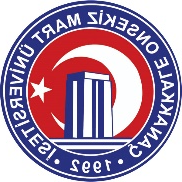 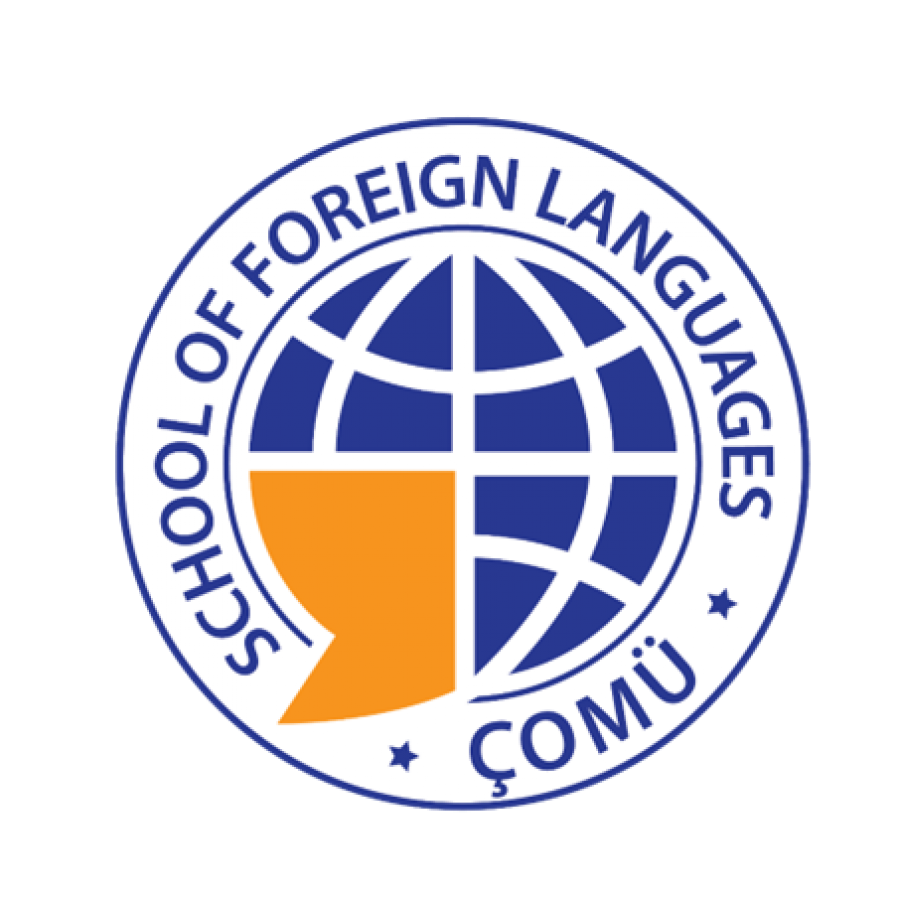 ORYANTİRİNG NEDİR?Oryantiring harita ile hedef bulma sporudur. Sporcular bireysel olarak yarışırlar ve farklı zamanlarda çıkış yaparlar. Sporcu harita üzerindeki hedeflerin hepsine sırasıyla (1,2,3,4 vb.) uğramak zorundadır. Her hedefte bir adet zımba bulunmaktadır.  Bu zımbayı haritasında bulunan ilgili kısma basarak bir sonraki hedefe ilerler. Amaç en kısa sürede tüm hedef noktalarına uğrayıp “finish” noktasına ulaşmaktır. YARIŞ KONUSUNDA BİLGİLENDİRME“YDYO Orienteering Cup 1” 20/10/2023 (Cuma) tarihinde yapılacaktır. Etkinlik başlangıç ve bitiş noktası Yabancı Diller Yüksekokulu önüdür. Toplanma saati 09:30, ilk çıkış saati 10:00’dır. Bu saatten sonra sırasıyla sporcular çıkış yapacaktır. Yarışmaya katılabilmek için öğrenci ve personelin Kayıt Formunu doldurması gerekmektedir. Kayıt formunu yarışmak istemeyip, etkinliğe destek vermek isteyen öğrenci ve personelimiz de doldurabilirler. Yarışmaya son kayıt tarihi 17.10.2023 saat 18:00’dır.Yarışmada 4 kategori olacaktır: Öğrenci Erkek, Öğrenci Kadın, Personel Erkek, Personel Kadın.Yarışma Tarihi / YeriYarışma Tarihi / Yeri20.10.2023 / ÇOMÜ Terzioğlu Yerleşkesi20.10.2023 / ÇOMÜ Terzioğlu YerleşkesiYARIŞMA PROGRAMIYARIŞMA PROGRAMIYARIŞMA PROGRAMIYARIŞMA PROGRAMIİLK ÇIKIŞ SAATİİLK ÇIKIŞ SAATİ10:00YDY ÖnüÖDÜL TÖRENİÖDÜL TÖRENİ13:00 (Tahmini)YDY ÖnüPARKUR BİLGİLERİPARKUR BİLGİLERİPARKUR BİLGİLERİPARKUR BİLGİLERİKATEGORİMESAFEMESAFEHEDEF SAYISIÖĞRENCİ-K1.7 1.7 8ÖĞRENCİ-E2.12.19PERSONEL-K1.41.46PERSONEL-E1.61.67GENEL BİLGİLERGENEL BİLGİLERGENEL BİLGİLERGENEL BİLGİLER1. Yarışma günü toplanma alanı ÇOMÜ YDY önü veya Safiye Hüseyin Elbi Salonudur.2. Sporcuların telefon, cep bilgisayarı vb. elektronik cihazlarla koşmaları yasaktır.3. Yarışmada 4 kategori olacaktır.  Dileyen her Yabancı Diller Yüksekokulu öğrencisi veya personeli ilgili kategoriye kaydolmak şartıyla yarışmaya katılabilir. 4. Yarışma çıkış listeleri 19.10.2023 tarihinde paylaşılacaktır.5. İlk çıkış saati saat 10:00’dur. En geç saat 09:30’da herkesin toplanma alanında hazır bulunması rica olunur.6. Yarışmaya son kayıt tarihi 18.10.2023 saat 18:00’dır.7. Yarışma kayıt linki: https://forms.gle/B5DxuwMq5dftydUo6İletişimÖğr. Gör. Nurtekin CURA1. Yarışma günü toplanma alanı ÇOMÜ YDY önü veya Safiye Hüseyin Elbi Salonudur.2. Sporcuların telefon, cep bilgisayarı vb. elektronik cihazlarla koşmaları yasaktır.3. Yarışmada 4 kategori olacaktır.  Dileyen her Yabancı Diller Yüksekokulu öğrencisi veya personeli ilgili kategoriye kaydolmak şartıyla yarışmaya katılabilir. 4. Yarışma çıkış listeleri 19.10.2023 tarihinde paylaşılacaktır.5. İlk çıkış saati saat 10:00’dur. En geç saat 09:30’da herkesin toplanma alanında hazır bulunması rica olunur.6. Yarışmaya son kayıt tarihi 18.10.2023 saat 18:00’dır.7. Yarışma kayıt linki: https://forms.gle/B5DxuwMq5dftydUo6İletişimÖğr. Gör. Nurtekin CURA1. Yarışma günü toplanma alanı ÇOMÜ YDY önü veya Safiye Hüseyin Elbi Salonudur.2. Sporcuların telefon, cep bilgisayarı vb. elektronik cihazlarla koşmaları yasaktır.3. Yarışmada 4 kategori olacaktır.  Dileyen her Yabancı Diller Yüksekokulu öğrencisi veya personeli ilgili kategoriye kaydolmak şartıyla yarışmaya katılabilir. 4. Yarışma çıkış listeleri 19.10.2023 tarihinde paylaşılacaktır.5. İlk çıkış saati saat 10:00’dur. En geç saat 09:30’da herkesin toplanma alanında hazır bulunması rica olunur.6. Yarışmaya son kayıt tarihi 18.10.2023 saat 18:00’dır.7. Yarışma kayıt linki: https://forms.gle/B5DxuwMq5dftydUo6İletişimÖğr. Gör. Nurtekin CURA1. Yarışma günü toplanma alanı ÇOMÜ YDY önü veya Safiye Hüseyin Elbi Salonudur.2. Sporcuların telefon, cep bilgisayarı vb. elektronik cihazlarla koşmaları yasaktır.3. Yarışmada 4 kategori olacaktır.  Dileyen her Yabancı Diller Yüksekokulu öğrencisi veya personeli ilgili kategoriye kaydolmak şartıyla yarışmaya katılabilir. 4. Yarışma çıkış listeleri 19.10.2023 tarihinde paylaşılacaktır.5. İlk çıkış saati saat 10:00’dur. En geç saat 09:30’da herkesin toplanma alanında hazır bulunması rica olunur.6. Yarışmaya son kayıt tarihi 18.10.2023 saat 18:00’dır.7. Yarışma kayıt linki: https://forms.gle/B5DxuwMq5dftydUo6İletişimÖğr. Gör. Nurtekin CURA